แบบตอบรับเข้าร่วมการประชุมรับฟังความคิดเห็นของผู้มีส่วนได้เสียและประชาชนทั่วไป
ต่อ (ร่าง) พระราชบัญญัติการเปลี่ยนแปลงสภาพภูมิอากาศ พ.ศ. ....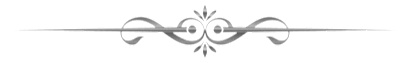 ชื่อ-นามสกุล (นาย/นาง/นางสาว) 										ตำแหน่ง 												หน่วยงาน 												โทรศัพท์ 					 โทรศัพท์มือถือ 						โทรสาร 						 อีเมล์ 							 ยินดีเข้าร่วมการประชุมด้วยตนเอง
 ยินดีเข้าร่วมการประชุมโดยขอส่งผู้แทน ไม่สามารถเข้าร่วมการประชุมได้	ชื่อ-นามสกุล ผู้แทน (นาย/นาง/นางสาว) 									ตำแหน่ง 												หน่วยงาน 												โทรศัพท์ 					 โทรศัพท์มือถือ 						โทรสาร 						 อีเมล์ 							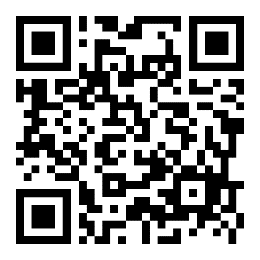 กรุณาส่งแบบตอบรับภายในวันจันทร์ที่ ๑๗ กันยายน ๒๕๖๓ทางอีเมล์ supitcha.p616@gmail.com หรือแบบตอบรับออนไลน์ติดต่อสอบถามข้อมูลเพิ่มเติมที่ กลุ่มงานพัฒนามาตรการและกลไกกองประสานการจัดการการเปลี่ยนแปลงสภาพภูมิอากาศ สำนักงานนโยบายและแผนทรัพยากรธรรมชาติและสิ่งแวดล้อม โทร. ๐ ๒๒๖๕ ๖๕๐๐ กด ๖ ต่อ ๖๘๔๙ หรือ ๐ ๒๒๖๕ ๖๖๙๒ ครั้งที่ ๑วันจันทร์ที่ ๒๑ กันยายน ๒๕๖๓  ๘.๓๐ ๑๕.๓๐ น.
โรงแรม เดอะ เบอร์เคลีย์ ประตูน้ำ กรุงเทพมหานครครั้งที่ ๒วันศุกร์ที่ ๒๕ กันยายน ๒๕๖๓  ๘.๓๐ ๑๕.๓๐ น.
ณ นิมมาน คอนเวนชั่น เซ็นเตอร์ จังหวัดเชียงใหม่ครั้งที่ ๓วันพุธที่ ๓๐ กันยายน ๒๕๖๓ ๘.๓๐ ๑๕.๓๐ น.
โรงแรม แกรนด์ฟอร์จูน นครศรีธรรมราช จังหวัดนครศรีธรรมราชครั้งที่ ๔วันศุกร์ที่ ๒ ตุลาคม ๒๕๖๓ ๘.๓๐ ๑๕.๓๐ น.
โรงแรม เคป ราชา ศรีราชา จังหวัดชลบุรีครั้งที่ ๕วันศุกร์ที่ ๙ ตุลาคม ๒๕๖๓ ๘.๓๐ ๑๕.๓๐ น.โรงแรม อวานี ขอนแก่น (Avani Khon Kaen) จังหวัดขอนแก่น